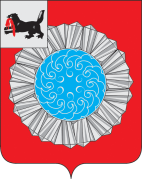 АДМИНИСТРАЦИЯ  МУНИЦИПАЛЬНОГО ОБРАЗОВАНИЯ  СЛЮДЯНСКИЙ РАЙОНП О С Т А Н О В Л Е Н И Е г. Слюдянкаот 30 января 2017 года № 27О проведении декадника безопасности по 
предупреждению пожаров и гибели людей 
на территории муниципального образования Слюдянский районВ связи с увеличением количества пожаров на территории муниципального образования Слюдянский район, в целях предупреждения пожаров и снижения тяжести последствий от них, в соответствии с Федеральным законом от 06 октября 2003 года N 131-ФЗ "Об общих принципах организации местного самоуправления в Российской Федерации", Федеральным законом от 21 декабря 1994 года N 68-ФЗ "О защите населения и территорий от чрезвычайных ситуаций природного и техногенного характера", Федеральным законом от 21 декабря 1994 года N 69-ФЗ "О пожарной безопасности", руководствуясь статьями 7, 24, 38, 47 Устава муниципального образования Слюдянский район (новая редакция), зарегистрированного  постановлением  Губернатора Иркутской области № 303-П от 30 июня 2005 года,  регистрационный  № 14-3,  ПОСТАНОВЛЯЮ:Провести на территории муниципального образования Слюдянский район в период с 1 февраля 2017 года по 10 февраля 2017 года декадник безопасности по предупреждению пожаров и гибели людей (далее - декадник).Рекомендовать главам городских и сельских поселений муниципального образования Слюдянский район:Обеспечить информирование населения через средства массовой информации о складывающейся обстановке с пожарами и гибелью людей на них, на сходах, разместить обращения к населению по вопросам соблюдения требований пожарной безопасности на территории муниципального образования Слюдянский район.Обновить наглядную агитацию по пожарной безопасности на объектах с массовым посещением людей (магазинах, почтах, больницах и т.п.).Организовать профилактическую работу по предупреждению гибели в пожарах граждан преклонного возраста с привлечением работников социальной защиты.Привести в готовность для забора воды все имеющиеся  на территории городских и сельских поселений источники наружного противопожарного  водоснабжения и подъезды к ним.Информацию о проведенных мероприятиях передавать ежедневно до 16.00 ч. (ирк. времени) для обобщения в Единую дежурно - диспетчерскую службу муниципального образования Слюдянский район  по факсу 53-074 или электронной почтой на E-mail: edds@slud.ru по установленной форме (приложение №1).Рекомендовать отделу Министерства внутренних дел Российской Федерации по Слюдянскому району (И.И. Борхолеев) совместно с Отделом надзорной деятельности и профилактической работы по Слюдянскому району (В.Г. Трунёв):Обеспечить в установленном законодательством порядке проведение рейдов по проверке мест проживания граждан, ведущих асоциальный образ жизни, а также подвальных и чердачных помещений жилых домов, с целью выявления мест сбора лиц без определенного места жительства для проведения профилактических мероприятий с целью предупреждения пожаров и гибели людей на них.Информацию о проведенных мероприятиях передавать ежедневно до 16.00 ч. (ирк. времени) для обобщения в Единую дежурно - диспетчерскую службу муниципального образования Слюдянский район  по факсу 53-074 или электронной почтой на E-mail: edds@slud.ru по установленной форме (приложение №1).Отделу по делам ГО и ЧС Управления по делам ГО, ЧС и МР администрации муниципального образования Слюдянский район (Т.А. Голованова) организовать информирование населения о необходимости соблюдения требований пожарной безопасности через средства массовой информации и размещение информации о профилактике пожаров на официальном сайте администрации муниципального образования Слюдянский район.МКУ «Комитет по социальной политике и культуры муниципального образования Слюдянский район» (А.В. Дурных):Организовать с обучающимися и персоналом учреждений образования и культуры проведение дополнительных занятий по изучению мер пожарной безопасности;Информацию о проведенных мероприятиях передавать ежедневно до 16.00 ч. (ирк. времени) для обобщения в Единую дежурно - диспетчерскую службу муниципального образования Слюдянский район  по факсу 53-074 или электронной почтой на E-mail: edds@slud.ru по установленной форме (приложение №1).Рекомендовать Руководителям учреждений и организаций всех форм собственности провести беседы с коллективами по противопожарной безопасности.Единой дежурно - диспетчерской службе муниципального образования Слюдянский район ежедневно до 16.00 ч. (ирк. времени) обеспечить сбор информации о принимаемых мерах в рамках проведения декадника безопасности по предупреждению пожаров и гибели людей по установленной форме (приложение №1). Разместить настоящее постановление на официальном сайте администрации муниципального образования Слюдянский район www.sludyanka.ru, в разделе «Муниципальные правовые акты».Контроль за исполнением постановления возлагаю на вице-мэра, первого заместителя мэра муниципального образования Слюдянский район Ю.Н. Азорина.                                                                Мэр муниципального образования   Слюдянский район                                                                                            А.В. Должиков Приложение 					к постановлению администрации муниципального						образования Слюдянский район 						от  30.01.2017  года № 27Сведения
о принимаемых мерах в рамках проведения декадника безопасности по предупреждению пожаров и гибели людей на территории муниципального образования Слюдянский районДата:__________________                            ______________                            _______________         (должность)                                                     (подпись)                                               (ФИО исполнителя)Мэр муниципального образования   Слюдянский район                                                                                            А.В. Должиков №
п/пПоказатель пожарно-профилактической работыЗначение1Проведено рабочих совещаний КЧС и ПБ по вопросам обеспечения пожарной безопасности2Проведено сотрудниками ОМВД России по Слюдянскому району совместно с ОНД и ПР по Слюдянскому району рейдов по проверке мест проживания граждан, ведущих асоциальный образ жизни3Проведено сотрудниками ОМВД России по Слюдянскому району совместно с ОНД и ПР по Слюдянскому району рейдов по проверке подвальных и чердачных помещений жилых домов4Проведено подворовых обходов5Проинструктировано о соблюдении мер пожарной безопасности, чел.6Проведено сходов граждан  (количество /с охватом чел)7Опубликовано материалов по противопожарной тематике в печатных СМИ8Проведено выступлений по противопожарной тематике на радио и ТВ (одно выступление, транслируемое несколько раз на разных каналах ТВ, радиоканалах считать как 1 выступление)9Размещено материалов по противопожарной тематике на интернет-сайтах10Количество населения обученного мерам пожарной безопасности в учебно-консультационных пунктах 11Количество проведенных проверок наружных источников противопожарного водоснабжения12Количество проведенных дополнительных занятий по изучению мер пожарной безопасности в учреждениях образования и культуры (количество /с охватом чел)